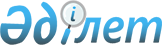 О внесении изменений в решение районного маслихата от 6 января 2020 года № 426 "Об утверждении бюджета Аксайского сельского округа на 2020–2022 годы"
					
			С истёкшим сроком
			
			
		
					Решение Темирского районного маслихата Актюбинской области от 20 ноября 2020 года № 535. Зарегистрировано Департаментом юстиции Актюбинской области 27 ноября 2020 года № 7720. Прекращено действие в связи с истечением срока
      В соответствии со статьями 9-1, 109-1 Бюджетного кодекса Республики Казахстан от 4 декабря 2008 года, статьей 6 Закона Республики Казахстан от 23 января 2001 года "О местном государственном управлении и самоуправлении в Республике Казахстан" Темирский районный маслихат РЕШИЛ:
      1. Внести в решение районного маслихата от 6 января 2020 года № 426 "Об утверждении бюджета Аксайского сельского округа на 2020–2022 годы" (зарегистрированное в Реестре государственной регистрации нормативных правовых актов № 6744, опубликованное 24 января 2020 года в эталонном контрольном банке нормативных правовых актов Республики Казахстан в электронном виде) следующие изменения:
      в пункте 1:
      в подпункте 1):
      доходы – цифры "38 313" заменить цифрами "43 133";
      налоговые поступления – цифры "4 319" заменить цифрами "1 745";
      неналоговые поступления – цифры "410" заменить цифрами "986";
      поступления трансфертов – цифры "33 584" заменить цифрами "40 402";
      в подпункте 2):
      затраты – цифры "38 313" заменить цифрами "43 133";
      в пункте 5:
      цифры "5 000" заменить цифрами "11 818".
      2. Приложение 1 к указанному решению изложить в новой редакции согласно приложению к настоящему решению.
      3. Государственному учреждению "Аппарат Темирского районного маслихата" в установленном законодательством порядке обеспечить государственную регистрацию настоящего решения в Департаменте юстиции Актюбинской области.
      4. Настоящее решение вводится в действие с 1 января 2020 года. Бюджет Аксайского сельского округа на 2020 год
					© 2012. РГП на ПХВ «Институт законодательства и правовой информации Республики Казахстан» Министерства юстиции Республики Казахстан
				
      Председатель сессии Темирского 
районного маслихата 

Е. БАЛБОСЫНОВ

      Секретарь Темирского 
районного маслихата 

Б. Избасов
Приложение к решению Темирского районного маслихата от 20 ноября 2020 года № 535Приложение 1 к решению Темирского районного маслихата от 6 января 2020 года № 426
Категория
Категория
Категория
Категория
Сумма 
(тысяч тенге)
Класс
Класс
Класс
Сумма 
(тысяч тенге)
Подкласс
Подкласс
Сумма 
(тысяч тенге)
Наименование
Сумма 
(тысяч тенге)
I. Доходы
 43 133
1
Налоговые поступления
1 745
01
Подоходный налог
200
1
Корпоративный подоходный налог
0
2
Индивидуальный подоходный налог
200
04
Hалоги на собственность
1 545
1
Hалоги на имущество
80
3
Земельный налог
155
4
Hалог на транспортные средства
1 330
05
Внутренние налоги на товары, работы и услуги
0
4
Сборы за ведение предпринимательской и профессиональной деятельности
0
2
Неналоговые поступления
986
01
Доходы от государственной собственности
0
5
Доходы от аренды имущества, находящегося в государственной собственности
0
06
Прочие неналоговые поступления
986
1
Прочие неналоговые поступления
986
4
Поступления трансфертов
40 402
02
Трансферты из вышестоящих органов государственного управления
40 402
3
Трансферты из районного (города областного значения) бюджета
40 402
Функциональная группа
Функциональная группа
Функциональная группа
Функциональная группа
Функциональная группа
Сумма 
(тысяч тенге)
Функциональная подгруппа
Функциональная подгруппа
Функциональная подгруппа
Функциональная подгруппа
Сумма 
(тысяч тенге)
Администратор БП
Администратор БП
Администратор БП
Сумма 
(тысяч тенге)
Программа
Программа
Сумма 
(тысяч тенге)
Наименование
Сумма 
(тысяч тенге)
II. Затраты
43 133
01
Государственные услуги общего характера
31 294
1
Представительные, исполнительные и другие органы, выполняющие общие функции государственного управления
31 294
124
Аппарат акима города районного значения, села, поселка, сельского округа
31 294
001
Услуги по обеспечению деятельности акима города районного значения, села, поселка, сельского округа
 30 194
022
Капитальные расходы государственного органа
1 100
07
Жилищно-коммунальное хозяйство
10 839
3
Благоустройство населенных пунктов
10 839
124
Аппарат акима города районного значения, села, поселка, сельского округа
10 839
008
Освещение улиц в населенных пунктах
5 139
009
Обеспечение санитарии населенных пунктов
3 200
011
Благоустройство и озеленение населенных пунктов
2 500
13
Прочие
1 000
9
Прочие
1 000
124
Аппарат акима города районного значения, села, поселка, сельского округа
1 000
040
Реализация мероприятий для решения вопросов обустройства населенных пунктов в реализацию мер по содействию экономическому развитию регионов в рамках Государственной программы развития регионов до 2025 года
1 000
ІІІ.Чистое бюджетное кредитование
0
Бюджетные кредиты
0
Категория
Категория
Категория
Категория
Сумма 
(тысяч тенге)
Класс
Класс
Класс
Сумма 
(тысяч тенге)
Подкласс
Подкласс
Сумма 
(тысяч тенге)
Наименование
Сумма 
(тысяч тенге)
5
Погашение бюджетных кредитов
0
01
Погашение бюджетных кредитов
0
1
Погашение бюджетных кредитов, выданных из государственного бюджета
0
Функциональная группа
Функциональная группа
Функциональная группа
Функциональная группа
Функциональная группа
Сумма 
(тысяч тенге)
Функциональная подгруппа
Функциональная подгруппа
Функциональная подгруппа
Функциональная подгруппа
Сумма 
(тысяч тенге)
Администратор БП
Администратор БП
Администратор БП
Сумма 
(тысяч тенге)
Программа
Программа
Сумма 
(тысяч тенге)
Наименование
Сумма 
(тысяч тенге)
IV. Сальдо по операциям с финансовыми активами
0
V. Дефицит бюджета
0
VІ. Финансирование дефицита бюджета
0
Категория
Категория
Категория
Категория
Сумма 
(тысяч тенге)
Класс
Класс
Класс
Сумма 
(тысяч тенге)
Подкласс
Подкласс
Сумма 
(тысяч тенге)
Наименование
Сумма 
(тысяч тенге)
8
Используемые остатки бюджетных средств
0
01
Остатки бюджетных средств
0
1
 Свободные остатки бюджетных средств
0